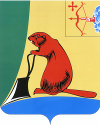 АДМИНИСТРАЦИЯ ТУЖИНСКОГО МУНИЦИПАЛЬНОГО РАЙОНАКИРОВСКОЙ ОБЛАСТИПОСТАНОВЛЕНИЕпгт ТужаОб отмене некоторых постановлений администрации Тужинского районаВ целях приведения нормативных актов в соответствие с действующим законодательством, в соответствии с Федеральным законом от 27.07.2010 № 210-ФЗ «Об организации предоставления государственных и муниципальных услуг» на основании типового перечня муниципальных услуг, разработанного на основе анализа действующего законодательства рабочей группой, созданной распоряжением администрации Правительства Кировской области от 18.05.2012 № 60, администрация района ПОСТАНОВЛЯЕТ:1. Признать утратившим силу  постановления администрации Тужинского района:От 12.05.2012 № 258 «Об утверждении административного регламента предоставления муниципальной услуги «Рассмотрение обращений граждан в администрации Тужинского муниципального района»;От 12.05.2012 № 264 «Об утверждении административного регламента предоставления муниципальной услуги «Утверждение паспорта маршрута, расписания движения пассажирского транспорта на территории муниципального образования Тужинский муниципальный район Кировской области»;От 12.05.2012 № 265 «Об утверждении административного регламента предоставления муниципальной услуги «Открытие маршрута регулярных перевозок пассажиров и багажа автомобильным пассажирским транспортом на территории муниципального образования Тужинский муниципальный район Кировской области»;От 12.05.2012 № 266 «Об утверждении административного регламента предоставления муниципальной услуги «Присвоение 2 спортивного разряда в Тужинском муниципальном районе»;От 12.05.2012 № 267 «Об утверждении административного регламента предоставления муниципальной услуги «Присвоение квалификационных категорий спортивным судьям Тужинского муниципального района»;От 12.05.2012 № 268 «Об утверждении административного регламента предоставления муниципальной услуги «Предоставление информации об объектах культурного наследия регионального или местного (муниципального) значения, находящихся на территории Тужинского муниципального района Кировской области и включенных в единый государственный реестр объектов культурного наследия (памятников истории и культуры) народов Российской Федерации»;От 12.05.2012 № 271 «Об утверждении административного регламента предоставления муниципальной услуги «Награждение Почетной грамотой и Благодарственным письмом администрации Тужинского муниципального района»;От 29.06.2012 № 379 «Об утверждении административного регламента предоставления муниципальной услуги «Исполнение запросов физических и юридических лиц социально-правового характера на основе документов, находящихся на хранении в архиве на территории муниципального образования Тужинский муниципальный район»;От 29.06.2012 № 382 «Об утверждении административного регламента предоставления муниципальной услуги «Предоставление молодым семьям социальных выплат на приобретение (строительство) жилья в муниципальном образовании Тужинский муниципальный район Кировской области»;От 29.06.2012 № 383 «Об утверждении административного регламента предоставления муниципальной услуги «Поддержка детских и молодежных общественных объединений в Тужинском муниципальном районе Кировской области»;От 29.06.2012 № 398 «Об утверждении административного регламента предоставления муниципальной услуги «Организация и проведение мероприятий по работе с детьми и молодежью в Тужинском муниципальном районе»;От 27.04.2012 № 239 «Об утверждении административного регламента предоставления муниципальной услуги «Предоставление гражданам социальной выплаты в виде субсидий на оплату жилого помещения и коммунальных услуг на территории муниципального образования Тужинский муниципальный район Кировской области» в новой редакции»;От 27.06.2012 № 364 «Об утверждении административного регламента предоставления муниципальной услуги «Консультация и рассмотрение обращений и жалоб по вопросам защиты прав потребителей в Тужинском районе»;От 27.06.2012 № 365 «Об утверждении административного регламента предоставления муниципальной услуги «Оказание консультационной и информационной поддержки субъектам малого и среднего предпринимательства»;От 27.06.2012 № 366 «Об утверждении административного регламента предоставления муниципальной услуги «Предоставление конкурсной документации, документации об аукционе на основании заявления любого заинтересованного лица»;От 29.06.2012 № 390 «Об утверждении административного регламента предоставления муниципальной услуги «Предоставление информации, прием документов органами опеки и попечительства от лиц желающих установить опеку (попечительство) или патронаж над определенной категорией граждан (малолетние несовершеннолетние, лица, признанные в установленном законом порядке недееспособными)»;От 29.06.2012 № 388 «Об утверждении административного регламента предоставления муниципальной услуги «Социальная поддержка детей – сирот и детей, оставшихся без попечения родителей, в части назначения и выплаты денежных средств на содержание ребенка в семье опекуна (попечителя) и приемной семье, а также по выплате вознаграждения приемным родителям в Тужинском муниципальном районе»;От 29.06.2012 № 389 «Об утверждении административного регламента предоставления муниципальной услуги «Выдача разрешений на отчуждение жилых помещений, в которых на праве собственности имеется доля, принадлежащая несовершеннолетним или лицам, признанным в установленном порядке недееспособными в Тужинском муниципальном районе»;От 29.06.2012 № 384 «Об утверждении административного регламента предоставления муниципальной услуги «Выдача разрешений на вступление в брак лицам, достигшим возраста 16 лет в Тужинском муниципальном районе»;От 29.06.2012 № 385 «Об утверждении административного регламента предоставления муниципальной услуги «Выдача разрешений на осуществление трудовой деятельности лицам, не достигшим 16-летнего возраста в Тужинском муниципальном районе»;От 29.06.2012 № 386 «Об утверждении административного регламента предоставления муниципальной услуги «Выдача разрешений на изменение фамилии и (или) имени несовершеннолетнего»;От 29.06.2012 № 387 «Об утверждении административного регламента предоставления муниципальной услуги «Предоставление услуг, возникающих в связи с защитой имущественных прав граждан, признанных безвестно отсутствующими в Тужинском муниципальном районе»;От 28.06.2012 № 372 «Об утверждении административного регламента предоставления муниципальной услуги «Подготовка и выдача градостроительного плана земельного участка для строительства, реконструкции объектов капитального строительства на территории Тужинского района»;От 29.06.2012 № 397 «Об утверждении административного регламента предоставления муниципальной услуги «Продажа земельных участков, на которых расположены здания, строения, сооружения в собственность по договорам купли-продажи за плату в Тужинском муниципальном районе»;От 29.06.2012 № 380 «Об утверждении административного регламента предоставления муниципальной услуги «Заключение, внесение изменений и расторжение договоров аренды земельных участков (за исключением торгов), расположенных на территории Тужинского муниципального района»;От 29.06.2012 № 396 «Об утверждении административного регламента предоставления муниципальной услуги «Прием заявлений и выдача документов о согласовании проектов границ земельных участков в Тужинском муниципальном районе»;От 24.01.2012 № 29 «Об утверждении административного регламента предоставления муниципальной услуги «Выдача копий архивных документов, подтверждающих право на владение землей в Тужинском муниципальном районе»;От 29.06.2012 № 377 «Об утверждении административного регламента предоставления муниципальной услуги «Предоставление выписок из реестра муниципальной собственности муниципального образования Тужинский муниципальный район Кировской области»;От 29.06.2012 № 393 «Об утверждении административного регламента предоставления муниципальной услуги «Предоставление земельных участков, находящихся в муниципальной собственности Тужинского муниципального района и земельных участков, государственная собственность на которые не разграничена для целей, не связанных со строительством»;От 29.06.2012 № 394 «Об утверждении административного регламента предоставления муниципальной услуги «Предоставление муниципального имущества муниципального образования Тужинский муниципальный район в аренду, безвозмездное пользование, доверительное управление»;От 29.06.2012 № 395 «Об утверждении административного регламента предоставления муниципальной услуги «Приватизация (продажа) муниципального имущества муниципального образования Тужинский муниципальный район»;32. От 12.05.2012 № 259 «Об утверждении административного регламента предоставления муниципальной услуги «Зачисление в образовательное учреждение в Тужинском муниципальном районе»;От 12.05.2012 № 260 «Об утверждении административного регламента предоставления муниципальной услуги «Предоставление информации о реализуемых образовательных программах и годовых календарных учебных графиках в Тужинском муниципальном районе»;От 12.05.2012 № 262 «Об утверждении административного регламента предоставления муниципальной услуги «Предоставление информации о текущей успеваемости обучающегося, ведение электронных дневника и журнала успеваемости в Тужинском муниципальном районе»;От 12.05.2012 № 263 «Об утверждении административного регламента предоставления муниципальной услуги «Предоставление информации об организации общедоступного и бесплатного дошкольного, начального общего, основного общего, среднего (полного) общего образования, а также дополнительного образования в общеобразовательных учреждениях Тужинского муниципального района»;От 12.05.2012 № 269 «Об утверждении административного регламента предоставления муниципальной услуги «Предоставление информации о времени и месте театральных представлений, эстрадных концертов, гастрольных мероприятий театров и филармоний на территории Тужинского муниципального района»;От 12.05.2012 № 270 «Об утверждении административного регламента предоставления муниципальной услуги «Предоставление доступа к справочно-поисковому аппарату библиотек, базам данных в Тужинском муниципальном районе»;От 12.05.2012 № 272 «Об утверждении административного регламента предоставления муниципальной услуги «Прием заявлений, постановка на учет и зачисление детей в образовательные учреждения, реализующие основную образовательную программу дошкольного образования в Тужинском муниципальном районе»;От 09.06.2012 № 341 «Об утверждении административного регламента предоставления муниципальной услуги «Подготовка и выдача разрешений на строительство, реконструкцию объектов капитального строительства на территории муниципального образования «Тужинский район»;От 09.06.2012 № 342 «Об утверждении административного регламента предоставления муниципальной услуги «Выдача решений о переводе или об  отказе в переводе жилого (нежилого) помещения в нежилое (жилое) помещение на территории Тужинского муниципального района»;От 09.06.2012 № 343 «Об утверждении административного регламента предоставления муниципальной услуги «Прием заявлений и выдача документов о согласовании переустройства и (или) перепланировки жилого  помещения, размещенного на территории муниципального образования Тужинский муниципальный район»;От 09.06.2012 № 344 «Об утверждении административного регламента предоставления муниципальной услуги «Подготовка и выдача разрешений на ввод в эксплуатацию объектов капитального строительства, размещенных на территории Тужинского района»;От 28.06.2012 № 374 «Об утверждении административного регламента предоставления муниципальной услуги «Представление информации о порядке предоставления жилищно-коммунальных услуг населению на территории Тужинского района»;От 29.06.2012 № 378 «Об утверждении административного регламента предоставления муниципальной услуги «Выдача разрешений на установку рекламных конструкций на территории Тужинского района Кировской области»;От 29.06.2012 № 381 «Об утверждении административного регламента предоставления муниципальной услуги «Предоставление земельных участков, на которых расположены здания, строения, сооружения в аренду,  безвозмездное срочное пользование и постоянное (бессрочное) пользование в Тужинском муниципальном районе»;От 29.06.2012 № 393 «Об утверждении административного регламента предоставления муниципальной услуги «Предоставление земельных участков, находящихся в муниципальной собственности Тужинского муниципального района и земельных участков, государственная собственность на которые не разграничена для целей, не связанных со строительством»;От 29.06.2012 № 394 «Об утверждении административного регламента предоставления муниципальной услуги «Предоставление муниципального имущества муниципального образования Тужинский муниципальный район в аренду, безвозмездное пользование, доверительное управление»;	2. Настоящее постановление вступает в силу с момента официального опубликования в бюллетене муниципальных нормативных правовых актов органов местного самоуправления Тужинский муниципальный район Кировской области.И.о. главы администрации района                   Н.А. БушмановРазослать: дело, прокуратура, РУО, сектор культуры, упр. делами, отдел жизнеоб., отдел по экономике, ЦРБ, ЦБС, на сайт, в бюллютень, в регистр.08.11.2012№ 653